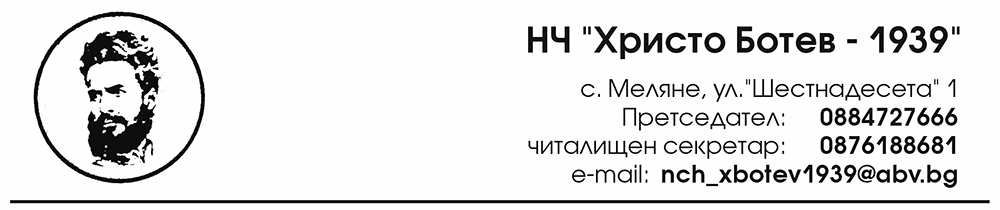 ПРЕДЛОЖЕНИЕ ЗА ПЛАН-ПРОГРАМА ЗА 2024 ГОДИНА ЗА ДЕЙНОСТТА НА НЧ „ХРИСТО БОТЕВ – 1939” С.МЕЛЯНЕ,ОБЩИНА ГЕОРГИ ДАМЯНОВОВЪВЕДЕНИЕ: Настоящата програма за развитие на читалищната дейност в село Меляне е приета в изпълнение на чл. 26а, ал. 2 от Закона на народните читалища.Изготвянето на програмата за 2024г. цели обединяване на усилията за развитие и утвърждаване на читалището, като важна обществена институция, реализираща културната идентичност на селото, както и да се засили обществената и роля като традиционен културен и образователен център.Основните направления и приоритети в дейността на читалището произтичат от ЗНЧ, ЗОБ, общинската културна политика, осъществявана на основата на съществуващата нормативна уредба и чрез изпълнението на културния календар. ПРИОРИТЕТИ: Осигуряване на устойчива подкрепа на читалището за реализирането на основната му дейност и развитието на съвременни форми на работа.Стимулиране на читалищните дейности за съхранението и популяризирането на българските културни традиции, нематериалното културно наследство.Кандидатстване по проекти и програми за набавяне на финансови средства за подобряване на материално-техническата база.Участие в организираните за обучение семинари, кръгли маси, дискусии, работни срещи по проблемите на читалищата с цел повишаване компетенциите на работещите в тях;2.Разширяване обхвата на дейността на читалището в обществено значими сфери, като социалната и информационно-консултантската.Формиране на читалището като място за общуване и контакти, успешни социални практики и дарителски акции, повишаване ролята на читалището за социална и културна интеграция на различните социални общности.ДЕЙНОСТИ: ХУДОЖЕСТВЕНО-ТВОРЧЕСКА ДЕЙНОСТ:Повишаване  качеството на предлагания от читалището художествен продукт по повод различни чествания;Развитие и обогатяване дейността на художествено-творческите състави.Пресъздаване на обичаи и празници от Културния календар;Участие в общински, регионални, национални и други конкурси и фестивали;За развитието на художествено-творческата дейност на читалището да се осигурят средства от субсидии, членски внос, дарения и собствени средства от стопанска дейност.СОЦИАЛНА ДЕЙНОСТ:Реализиране на инициативи и включване в проекти със социална насоченост с цел социална и културна интеграция на различни социални общности, включително такива в риск, неравностойно положение, етнически групи и др.;Организиране на инициативи за оказване на помощ на възрастни хора и деца в неравностойно положение.МАТЕРИАЛНО-ТЕХНИЧЕСКАТА БАЗА . ПОДДЪРЖАНЕ И РАЗВИТИЕСградата на НЧ „Христо Ботев-1938”с.Меляне е публична общинска собственост .За поддръжка и обзавеждане на сградата да се осигурят средства от проекти, държавна субсидия и от стопанска дейност на читалището.УПРАВЛЕНИЕ НА ЧОВЕШКИТЕ РЕСУРСИЧиталището има една щатна бройка- читалищен секретар. КУЛТУРЕН КАЛЕНДАРЕН ПЛАН НА МЕРОПРИЯТИЯТА - 2024 ГОДИНАПрограмата за дейността на НЧ „Христо Ботев - 1939” с. Меляне и културният календар за 2024 г. са приети на общото отчетно събрание на читалището- 13.12.2023 г. Изпълнението им е финансово обезпечено от държавна субсидия, допълваща общинска субсидия, дарителство и членски внос.ПРЕДСЕДАТЕЛ:							СЕКРЕТАР:МЕСЕЦКУЛТУРНА ПРОЯВАМЯСТООРГАНИЗАТОР/ОТГОВОРНИКЯНУАРИ176 години от рождението на Христо Ботев –  Патронен празник на читалищетоСекретар на читалището8 МАРТ- Ден на жената- тематична вечер.НародночиталищеСекретар на читалищетоАПРИЛВеликден - изложба- конкурс на писани яйца и козунациНародночиталищеСекретар на читалищетоЮНИ1 юни Ден на детето Рисунка на асфалт/пред читалището/ участват деца от селотоПлощада пред читалищетоСекретар на читалището